SURAT PERNYATAAN KEASLIAN TULISANYang bertanda tangan di bawah ini:Nama lengkap	: Mita Endah WidyawatiInstansi	: Universitas Negeri Surabaya AlamatInstansi	: Jln. Ketintang Gedung C3 Lt. 2 Surabaya 60231E-mail	: mitaendah66@gmailTelp/HP	: 0895385990173merupakan penulis utama (corresponding author) dari naskah yang berjudul:Analisis Kadar Logam Berat Timbal (Pb) pada Tumbuhan  Air di Sungai Buntung Kabupaten Sidoarjodengan nama-nama penulis: (mohon dituliskan urut; penulis ke-1, ke-2, dst):Penulis 1: Mita Endah WidyawatiPenulis 2: Dr. Sunu Kuntjoro, S.Si., M.Si.dengan ini menyatakan:Saya/kami menyerahkan naskah tersebut di atas untuk dipublikasikan di LenteraBio: Berkala Ilmiah Biologi yang diterbitkan oleh Jurusan Biologi FMIPA Universitas Negeri Surabaya;Naskah tersebut merupakan naskah karya asli penulis (authors) dan bebas plagiarisme;Naskah ditulis oleh tim penulis yang tercantum dalam naskah dan surat pernyataan ini, dengan urutan yang benar sesuai dengan kontribusinya terhadap penelitian dan/atau penulisan naskah;Naskah yang diserahkan kepada LenteraBio: Berkala Ilmiah Biologi telah disetujui oleh semua penulis;Saya/kami memiliki akses penuh terhadap semua data penelitian, memiliki tanggung jawab penuh atas kebenaran analisis data, serta memiliki kewenangan menyusun dan mengirimkan naskah untuk publikasi.Naskah tersebut belum pernah dipublikasikan dan tidak sedang dalam proses pertimbangan publikasi di jurnal maupun media lain.Saya/Kami tidak akan melakukan penarikan terhadap naskah yang sudah Saya/Kami serahkan dan telah diproses oleh tim editor.Surat pernyataan ini Saya/Kami buat secara sadar, tanpa paksaan, dan dengan penuh rasa tanggung jawab. Surabaya, 8 Januari 2021Nama	Tanda Tangan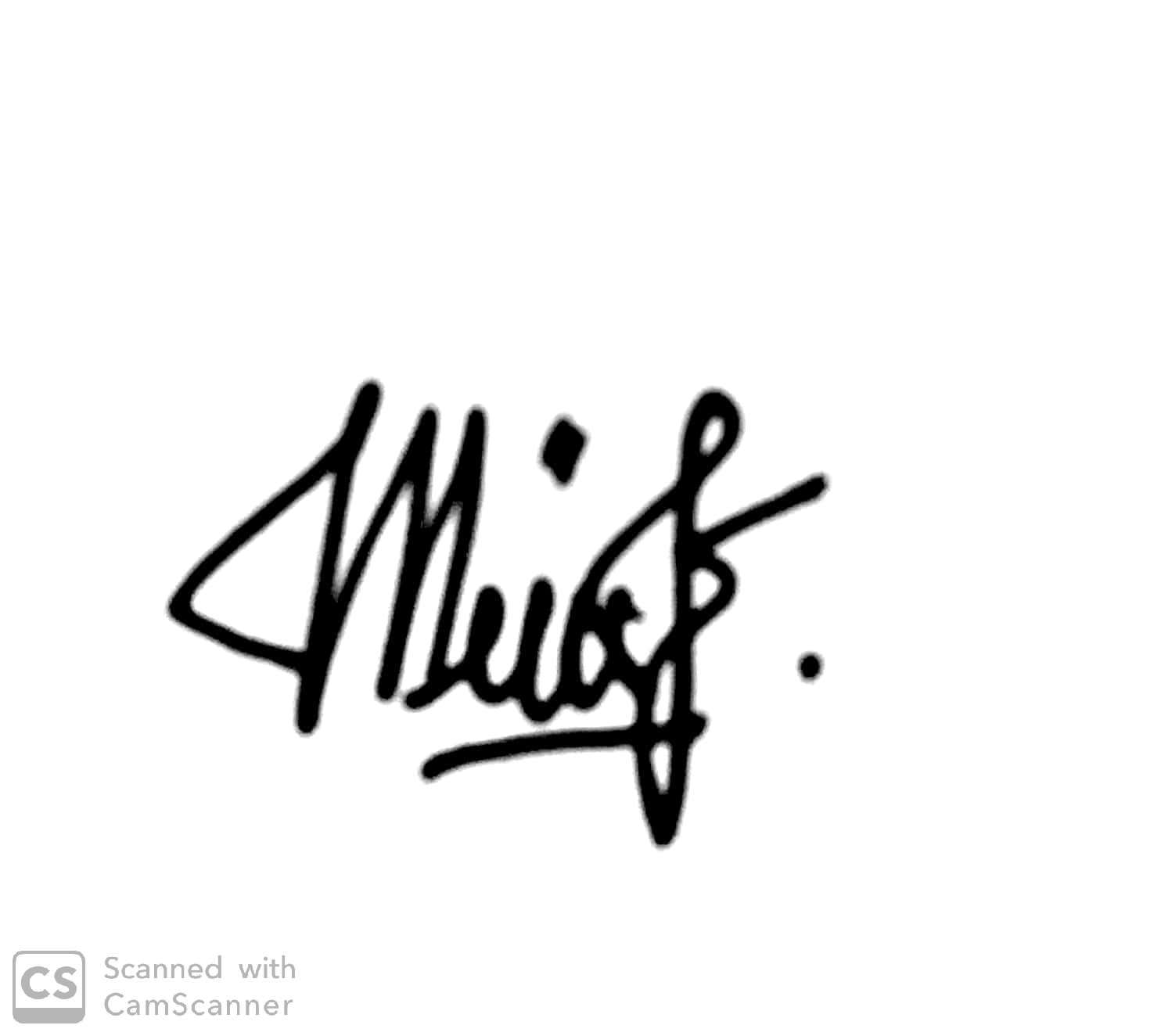 Corresponding author	: Mita Endah Widyawati*                                                                                                                 Penulis pertama*	: Mita Endah Widyawati	             	         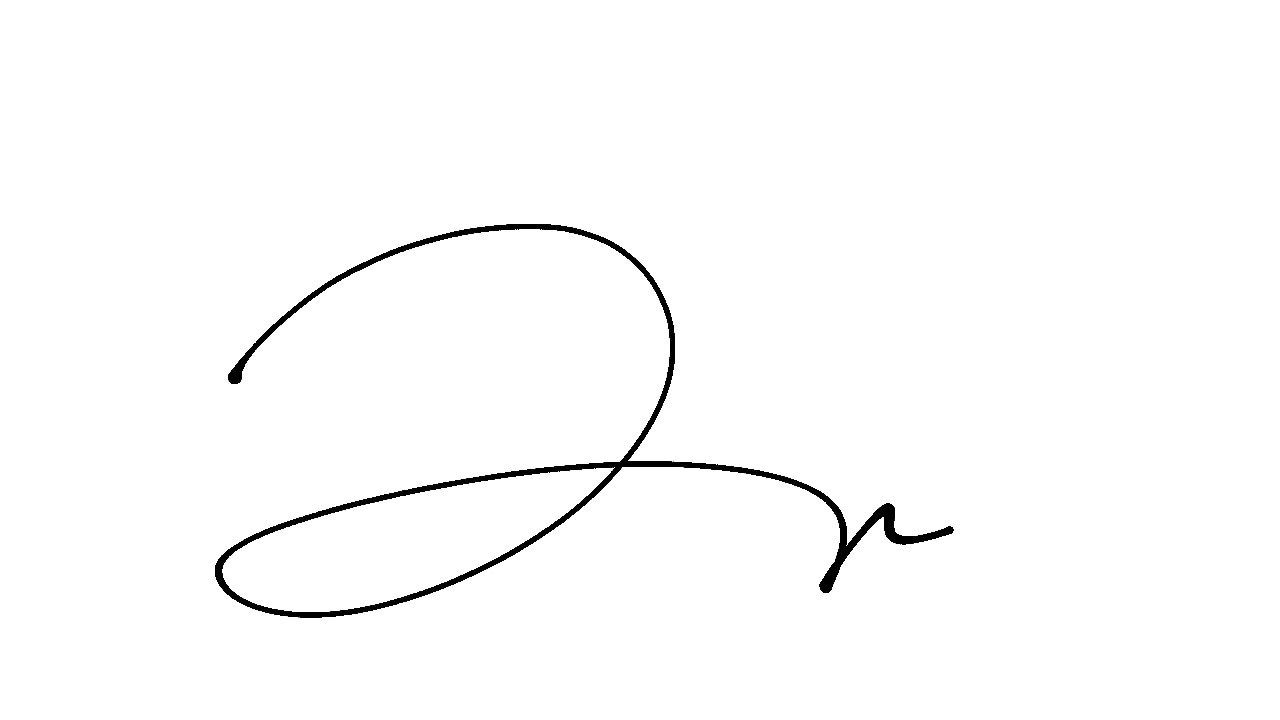 Penulis kedua	: Dr. Sunu Kuntjoro, S.Si., M.Si.	              	                                          Penulis ketiga	:  		 	        Dst(*dapat diberi keterangan bila penulis pertama juga sekaligus corresponding author)